Rev. Jacob J. Schwartz1870 – August 10, 1950 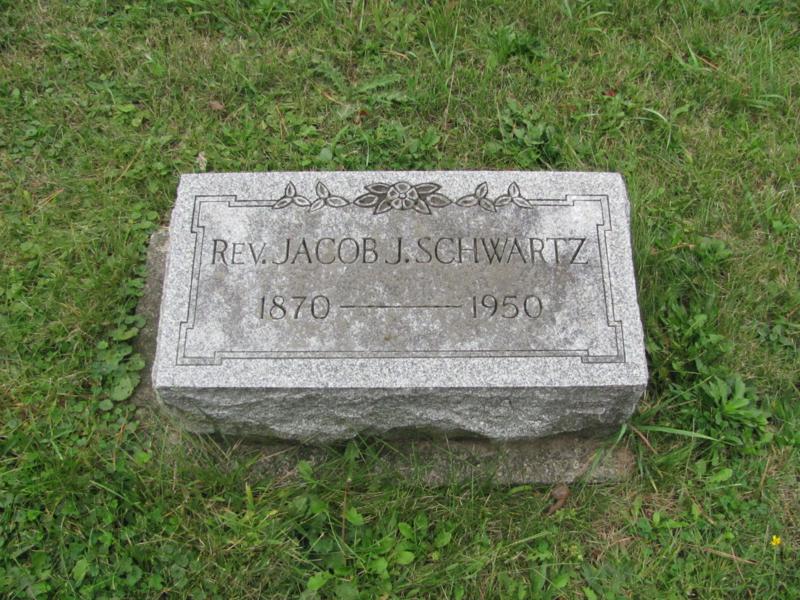 Photo by Jenna LangstonJacob Schwartz Dies at Berne Home Thursday   Jacob J. Schwartz, 80, a native and lifelong resident of the Berne vicinity, died at 5:45 am Thursday at his home two and one-half miles north of Berne. He had been ill eight months with coronary thrombosis.    A retired farmer and minister at the Amish Christian Church, he is survived by the wife, Lena; two sons, L. Reuben, near Berne, and Millard, near Portland; four daughters, Mrs. Carlton Steiner, Berne; Mrs. Ben Mazelin, near Berne; Mrs. Walter Butcher, Decatur, and Miss Rachel Schwartz, at home; 18 grandchildren; four brothers, David J. and C. W. R., both near Berne; Solomon J., Phoenix, Ariz., and Joel K., Fillmore, Calif., and four sisters, Mrs. David F. Mazelin and Mrs. Peter J. Mazelin, both of Ethridge, Tenn.; Mrs. Abraham Inniger, near Berne and Mrs. David J. Mazelin, near Monroe.   Services will be conducted at 2 pm Saturday in the Amish Christian Church with the Rev. Milo Nussbaum officiating. Burial will be in the Mazelin Cemetery, northwest of Berne. The body, brought to the Yager Mortuary, has been returned to the residence.Portland Commercial Review, Jay County, IN; August 11, 1950